DEŇ 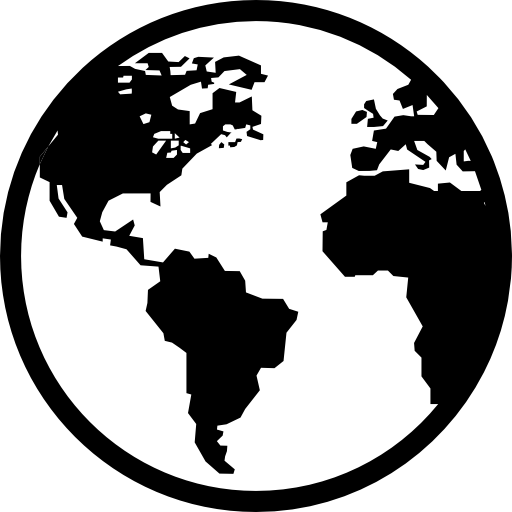 LITERÁRNA SÚŤAŽPoznáš neoceniteľnú hodnotu našej planéty ?Máš myšlienky, ktoré by mali poznať i druhí ?Vyjadri sa! Napíš báseň alebo prozaický text v angličtine alebo slovenčine na jednu z tém:1. MILUJEME PLANÉTU ZEM. A MALI BY SME – JE NAŠÍM DOMOVOM. A TEN JE LEN JEDEN.2. JE OPÄŤ JAR. ZEM JE AKO DIEŤA, ČO RECITUJE VERŠE SPAMÄTI. (R.M.Rilke)Svoj text pošli do 20.4. 2017 na adresu denzeme2017@gmail.com